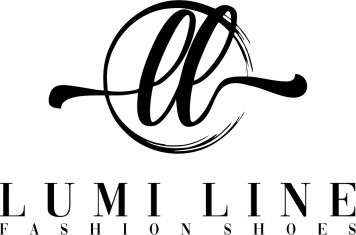 IZJAVA O ODUSTANKU OD UGOVORA O KUPOPRODAJI ZAKLJUČENOG NA DALJINU
Potrošač je popunjavanjem i slanjem IZJAVE O ODUSTANKU OD UGOVORA O KUPOPRODAJI ZAKLJUČENOG NA DALJINU potvrdio pod punom materijalnom i krivičnom odgovornošću da je u potpunosti saglasan da se upišu njegovi lični podaci, a u skladu sa Zakonom o zaštiti podataka o ličnosti. ("Službeni glasnik RS", broj 87/2018).
Robu šaljete na adresu sa koje vam je paket stigao:

1. Obuća LUMI LINE                                          2.Obuća LUMI LINE                                        3.Obuća LUMI LINE Cara Dušana 23                                                Obrenovićeva 59                                             Save Kovačevića 1
18000 Niš                                                            18000 Niš                                                           18300 Pirot018/527022                                                         018/4103026                                                      010/311547

NAPOMENA:  Obavezno uzeti POTVRDU od kurirske službe da ste paket predali, u protivnom nismo odgovorni za isti.

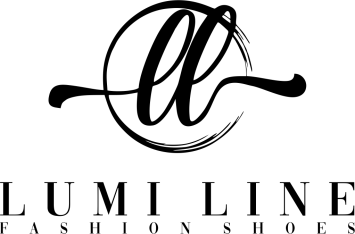 Potrošač ima pravo da odustane od ugovora zaključenog na daljinu, odnosno izvan poslovnih prostorija u roku od 14 dana, bez navođenja razloga i dodatnih troškova, osim troškova iz članova 34. i 35. Zakona o zaštiti potrošača ( „Službeni glasnik RS”, br. 62/2014 I 6/2016- drugi zakon).

Potrošač je isključivo odgovoran za umanjenu vrednost robe koja nastane kao posledica rukovanja robom na način koji nije adekvatan odnosno prevazilazi ono što je neophodno da bi se ustanovili priroda, karakteristike i funkcionalnost robe.

Potrosač je dužan da vrati robu trgovcu ili licu ovlašcenom od strane trgovca, bez odlaganja, a najkasnije u roku od 14 dana od dana prijema paketa. Smatraće se da je roba vraćena u roku ako je potrošač poslao robu pre isteka gore navedenog roka od 14 dana.

 Potrošač snosi isključivo direktne troškove vracanja robe, izuzev u slučajevima kada potrošač od trgovca dobije neispravan ili pogrešan proizvod.

Podaci koje potrošač unese u obrazac o odustanku od ugovora zaključenog na daljinu, služe isključivo u svrhe evidentriranja izmena u prometu robe i trgovac ih neće koristiti u druge svrhe.

Popunjava kupac:Ovim obaveštavam da odustajem od ugovora o prodaji sledeće robe:(obavezna polja)1.
(obavezna polja)2.
(obavezna polja)3.
(obavezna polja)4.
Broj porudžbine:
(obavezno polje)Datum kupovine:
(obavezno polje)Datum prijema robe:
(obavezno polje)Ime i prezime kupca:
(obavezno polje)Br. Mobilnog telefona:
(obavezno polje)Adresa kupca:
(obavezno polje)Naziv banke:Broj tekućeg računa:
(Obavezno polje)Razlog povrata robe :Datum popunjavanja obrasca:
(Obavezno polje)Potpis kupca:
(Obavezno polje)ODUSTANAK OD KUPOVINE

KORACI : 
1.Pogledajte na sajtu uputstvo za odustanak od kupovine
2.Popunite obrazac koji se zove „IZJAVA O ODUSTANKU OD UGOVORA O KUPOPRODAJI ZAKLJUČENOG NA DALJINU"
3. IZJAVU O ODUSTANKU popunjenu čitko sa svim tačnim podacima pakujete zajedno sa artiklom koji vraćate
4. Kontaktirate kurirsku službu AKS Express 015/600-600 kako biste ih obavestili da dođu i preuzmu paket od Vas
5. Na zapakovani i obezbeđeni paket koji vraćate zalepiti adresu sa koje vam je poslat paket:

1. Obuća LUMI LINE                                          2.Obuća LUMI LINE                                        3.Obuća LUMI LINE Cara Dušana 23                                                Obrenovićeva 59                                             Save Kovačevića 1
18000 Niš                                                            18000 Niš                                                           18300 Pirot018/527022                                                         018/4103026                                                      010/311547

Ukoliko se ne ispoštuje procedura Odustanka od kupovine nismo odgovorni za Vaš paket.